ATIVIDADES PRIMEIRO ANOATENÇÃO MAMÃE: ESTA SEMANA TODOS OS OVOS QUE FOREM USADOS EM CASA QUEBRAR SOMENTE UM BURAQUINHO EM CIMA, POIS VAMOS PINTAR OVOS PARA NOS DIVERTIR.                                 (LEMBRE QUE DEVEM SER LAVADOS E DEIXAR SECAR)SEGUNDA-FEIRACATANDUVAS, 06 DE ABRIL DE 2020TEMPO – PINTARNOME COMPLETO:ATIVIDADES1 ESCREVA AS LETRAS DO ALFABETO.2 PINTE AS LETRAS DA PALAVRA BORBOLETA.3 ESCREVA AS SÍLABAS DA FAMÍLIA DO B.BA-__________________________________________BE-__________________________________________BI-___________________________________________BO-__________________________________________BU-__________________________________________4 ESTUDAR JUNTO COM A MAMÃE AS SÍLABAS DA TABELA, SEMPRE SALTIADAS.5 FORME PALAVRAS UNINDO AS SÍLABAS.BA+BO=____________________________________BE+BO=____________________________________BO+BO=____________________________________BO+A=_____________________________________BO+LA=____________________________________BA+BA=____________________________________BO+LO=____________________________________BI+CO=_____________________________________BU+LE=_____________________________________BA+Ú=_____________________________________BE+LO=____________________________________BE+BÊ=____________________________________BA+LA=____________________________________6 ESCOLHA UMA PALAVRA E FAÇA UMA FRASE JUNTO COM A MAMÃE, E DEPOIS DESENHE.7 ESCREVA OS NÚMEROS ATÉ O 20.8 RECORTE E COLE 1 DEZENA DE OBJETOS DENTRO DE UM CONJUNTO.9 ESCREVA:5= CINCO6=______7=______8=______9=______10=_____TERÇA-FEIRACATANDUVAS, 07 DE ABRIL DE 2020TEMPO – PINTARNOME COMPLETO:ATIVIDADES1 ESCREVA O ALFABETO, PINTE AS VOGAIS DE VERMELHO, E AS CONSOANTES DE AMARELO2 ESTUDAR A TABELA DAS SÍLABAS SEMPRE A MAMÃE PERGUNTANDO SALTIADO.3 COPIE AS PALABRAS E PINTE A SÍLABA DO B.4 DESENHE AO LADO DE CADA PALAVRA E PINTE:BONECA:BOLA:BISCOITO:BORBOLETA:BANANA:BESOURO:LOBA:BOCA:BODE:BALÃO:BICO:BONÉ:BULE:BULA:BOMBOM:BICICLETA:BOI:BOTÃO:BÓIA:BAÚ:5 ESCREVA OS NÚMEROS ATÉ O 20.6 DESENHE DOIS CONJUNTOS COM 10 UNIDADES EM CADA CONJUNTO, E PINTE BEM BONITO.7 ESTUDAR OS NÚMEROS SALTIADO ATÉ O 20.QUARTA-FEIRACATANDUVAS, 08 DE ABRIL DE 2020TEMPO – PINTARNOME COMPLETO:ATIVIDADES1 ESCREVA O ALFABETO E PINTE AS LETRAS DA PALAVRA PÁSCOA.2 RECORTE E COLE AS LETRAS PARA FORMAR A PALAVRA PÁCOA.3 FORME UMA FRASE COM A AJUDA DA MAMÃE COM A PALAVRA PÁSCOA E DEPOIS DESENHE.4 DESENHE OS SÍMBOLOS DA PÁSCOA.OVO:OVELHA:SINO:GIRASSOL:COELHO:TRIGO:UVA:5 ESTUDAS A TABELA DAS SÍLABAS COM A MAMÃE.6 ESCREVA OS NÚMEROS ATÉ 20.7 DESENHE A QUANTIDADE DE OVOS DA PÁSCOA QUE SE PEDE.10-11-12-13-14-15-8- ESTUDE OS NÚMEROS SOLETRADOS.QUINTA-FEIRACATANDUVAS, 09 DE ABRIL DE 2020TEMPO – PINTARNOME COMPLETO:ATIVIDADES]ESCREVA O ALFABETO, PINTE AS LETRAS QUE FORMAM A PALAVRA COELHO.RECORTE E COLE AS LETRAS PARA FORMAR A PALAVRA COELHO.FAÇA UM DESENHO SOBRE O COELHO DA PÁSCOA.RECORTE E COLE DESENHOS QUE REPRESENTAM A PÁSCOA, ESCREVA O NOME AO LADO.ESCREVAS OS NÚMEROS ATÉ O 20.SOME3+4=_____4+8=_____9+5=_____10+1=____8+8=_____9+9=_____7+6=_____5+9=_____9+4=_____10+3=_____8+6=_____7+5=_____ESTUDAR A TABELA DAS SÍLABAS E OS NÚMEROS ATÉ 20, SEMPRE QUE ESTUDAR SOLETRANDO.SEXTA-FEIRAHOJE VAMOS SÓ NOS DIVERTIR ENFEITAR AS CASQUINHAS QUE A MAMÃE GUARDOU DURANTE A SEMANA.PODE PINTAR COM TINTA,PODE DESENHAR COM CANETINHAS,PODE COLAR ADESIVOS,VALE ATÉ RECORTAR PEDACINHOS DE PAPÉIS COLORIDOS E COLARENFIM VOCÊ PODE ENFEITAR COMO QUISER E COM O QUE VOCÊ TIVER EM CASA É SÓ SER CRIATIVO.DEPOIS A MAMÃE PODE POR AMENDOINS, PIM-PIM, JUJUBA, DOCINHOS ETC. VAI DA CRIATIVIDADE DE CADA MAMÃE. PARA FECHAR CORTA UM PEDACINHO DE PAPEL E COLAR.MAMÃE QUEM QUISER MANDAR AS FOTOS DAS CRIANÇAS PINTNDO AS CASQUINHAS MANDAR PELO WHATS QUE NÓS VAMOS POSTAR:PROFESSORA ALESSANDRA -  999152120PROFESSORA ELIANE – 999630975FELIZ PÁSCOA MEUS AMORESESTAMOS COM SAUDADESLEMBREM A MAMÃE: FICAR EM CASABEIJOS DAS PROFESSORAS. ALE E ELIANE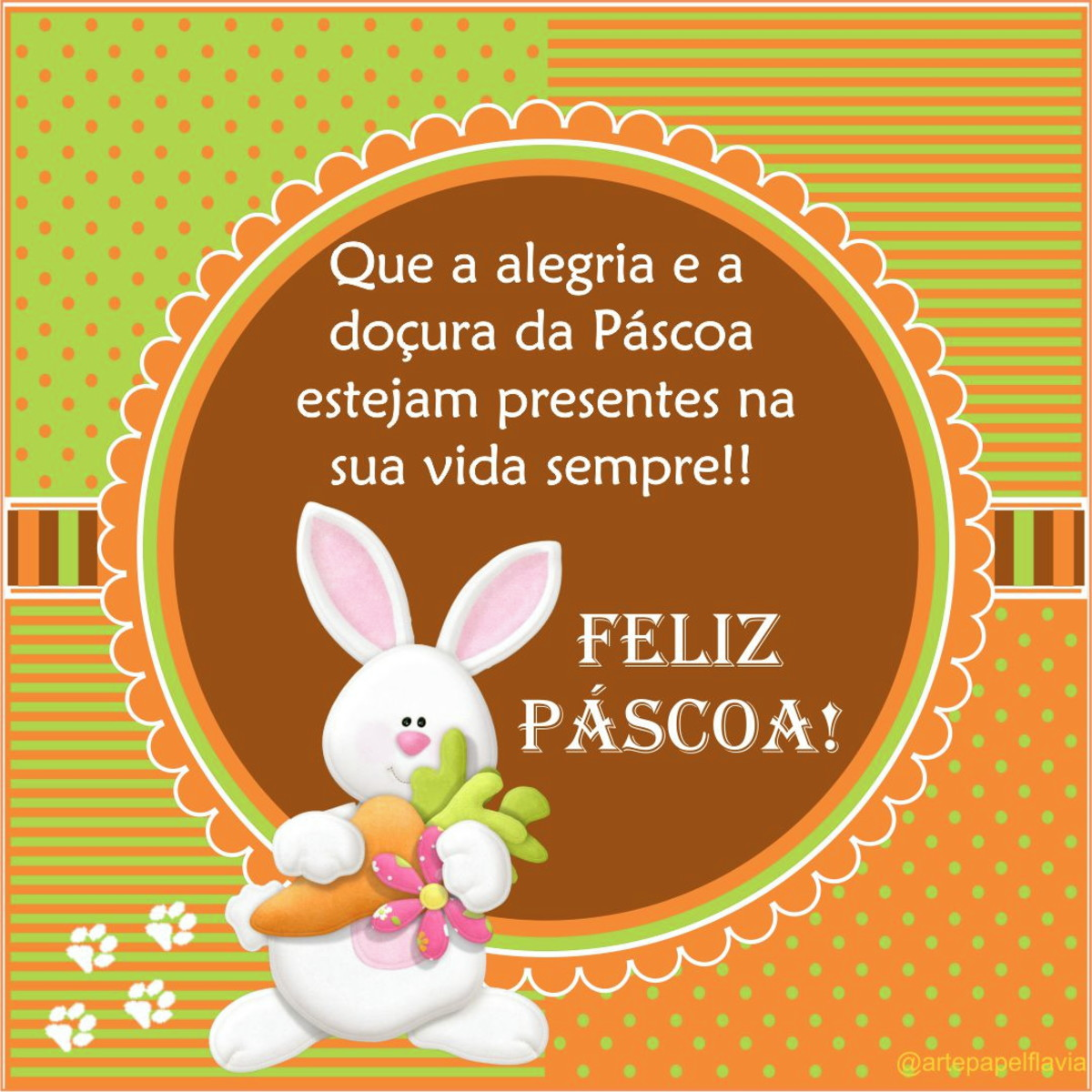 BEIJOS DAS PROFESSORAS. ALE E ELIANEIMPRIMA E PINTE PARA ENFEITAR SUA CASA: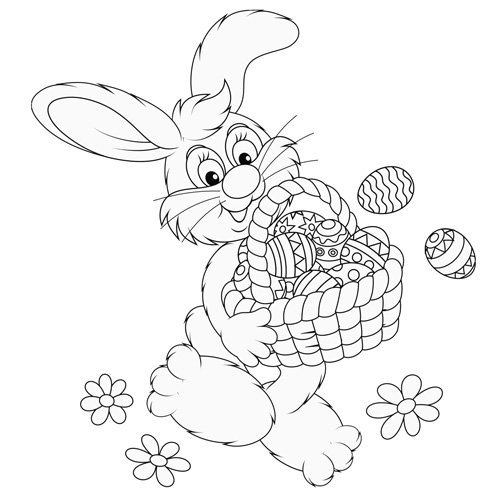 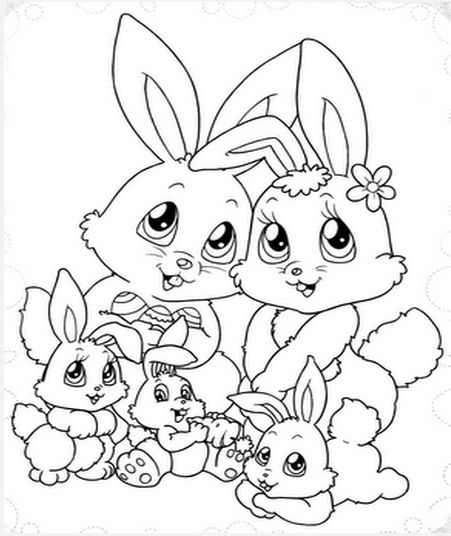 